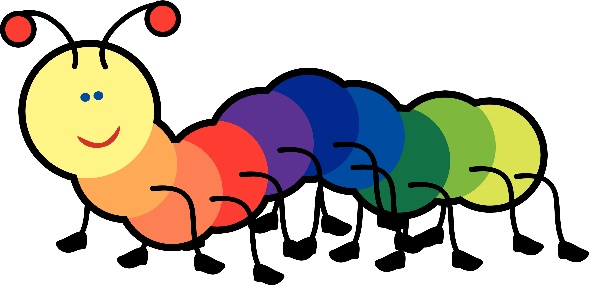 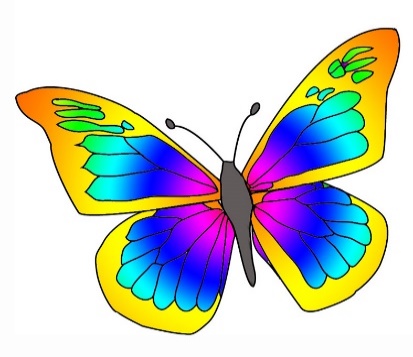                        Caterpillars                                         Butterflies                    (2 yr olds)                                                                                (3 and 4 yr olds)